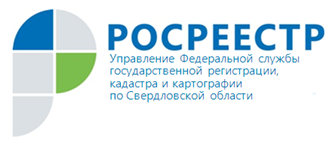 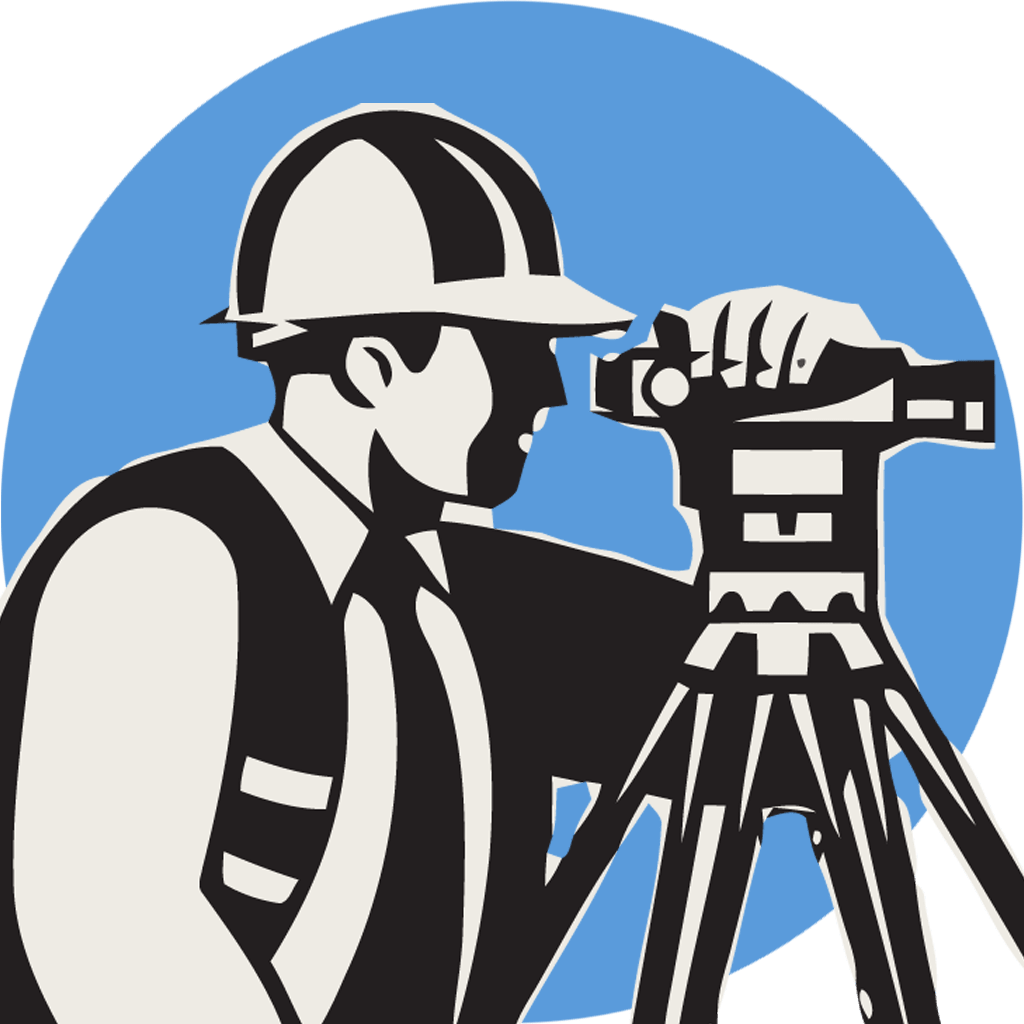 «Неделя кадастрового инженера»24 июля в России отмечается День Кадастрового инженера.В преддверии этого профессионального праздника Росреестр запускает акцию "Неделя кадастрового инженера", которая пройдет с 20 по 24 июля 2020 года во всех субъектах Российской Федерации на базе территориальных подразделений.В ходе акции Росреестром запланирована организация горячих линий и обучающих вебинаров, оказание консультативной помощи профессиональному сообществу и гражданам, фотоакции, а также викторины, опросы и тематические публикации в социальных сетях.Официальный хештег акции #КадастровымИнженерамОтРосреестра.В рамках проведения акции Управлением Росреестра по Свердловской области запланировано оказание консультативной помощи профессиональному сообществу по актуальным вопросам кадастровой деятельности, а также тематические публикации в социальных сетях.День кадастрового инженера традиционно отмечается 24 июля. Дата выбрана не случайно – в этот день в 2007 году был принят Федеральный закон № 221-ФЗ «О государственном кадастре недвижимости», во многом изменивший систему учета недвижимого имущества. Именно этим законом введено такое понятие, как «кадастровый инженер». С идеей учреждения профессионального праздника выступила Саморегулируемая организация Некоммерческое партнёрство «Кадастровые инженеры», и вот уже на протяжении 12 лет этот праздник отмечается исполнителями кадастровых работ в России. Кадастровый инженер сегодня – это специалист, обладающий широким спектром знаний в геодезической, землеустроительной, оценочной и других областях. В рамках осуществления своей профессиональной деятельности специалисты проводят работы по технической инвентаризации и подготовке технического плана объекта недвижимости, а также по межеванию, определению координат границ участка и составлению межевого плана. На сегодняшний день Реестр кадастровых инженеров на официальном сайте Росреестра включает в себя практически 40 000 специалистов.Контакты для СМИПресс-служба УправленияРосреестра по Свердловской области Галина Зилалова, тел. 8(343) 375-40-81  эл. почта: press66 _rosreestr@mail.ru